附件9彭阳县 2018 年计划生育国家随机监督抽查工作实施方案一、工作目标进一步加强我县计划生育监督执法工作，提高计划生育国家随机监督抽查数据的有效性，规范依法执业行为，摸清全县监管底数，完善监管信息，建立监管档案，严厉打击计划生育违法违规行为，促进出生人口性别比平衡发展。二、监督抽查对象和范围本次抽查对象为从事母婴保健技术服务和计划生育技术服务的机构（包括妇幼保健院、妇幼保健计划生育技术服务中心和从事母婴保健技术服务和计划生育技术服务的医疗、保健机构）。为保证全县工作统一性，县卫生监督所须按照规定检查内容对县域内计划生育技术服务机构进行监督检查，确保监督覆盖率达100%。三、工作内容（一）机构及人员资质情况。开展母婴保健技术服务的机构执业资质和人员执业资格情况；开展计划生育技术服务的机构执业资质和人员执业资格情况；开展人类辅助生殖技术等服务的机构执业资质情况。（二）法律法规执行情况。机构是否按照批准的业务范围和服务项目执业；人员是否按照批准的服务项目执业；机构是否符合开展技术服务设置标准；开展终止中期以上妊娠手术是否进行查验登记；开展人类辅助生殖技术是否查验身份证、结婚证；开展相关技术服务是否遵守知情同意的原则；出具医学证明文件和诊断报告是否符合相关规定；病历、记录、档案等医疗文书是否符合相关规定；是否设置禁止“两非”的警示标志；是否依法发布母婴保健与计划生育技术服务广告；无违反法律法规的其他情况。（三）制度建立情况。禁止胎儿性别鉴定的管理制度建立情况；终止中期以上妊娠查验登记制度建立情况；技术档案管理、转诊、追踪观察制度建立健全情况；孕产妇死亡、婴儿死亡以及新生儿出生缺陷报告制度建立情况；出生医学证明管理制度建立情况；具有保证技术服务安全和服务质量的其他管理制度情况。四、时间安排（一）动员部署阶段（2018年4月）。县卫计局结合我县实际制定具体实施方案，明确本次监督抽查工作重点，对县域内从事母婴保健技术服务和计划生育技术服务机构抽查工作进行全面动员部署。（二）组织实施阶段（2018年4至10月）。县卫生监督所要认真组织落实本次监督抽查工作，针对突出问题采取有效措施，严肃查处违法违规行为。（三）总结上报阶段（2018年6月和11月）。县卫生监督所于2018年6月25日和11月9日前完成上半年和下半年抽查信息报告工作，具体要求按照正文卫生监督职责第三条执行。联系人：尚德俊      县卫生监督所   电  话：0954-7014412	邮  箱：nxwsjd_425@163.com附表：1、2018年计划生育国家随机监督抽查表2、018年计划生育国家随机监督抽查汇总表3、2018年计划生育国家随机监督抽查案件查处汇总表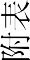 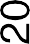 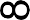 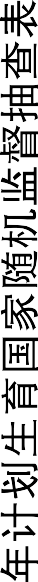 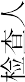 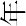 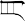 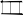 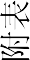 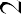 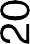 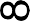 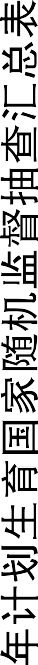 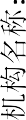 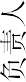 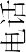 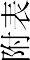 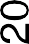 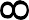 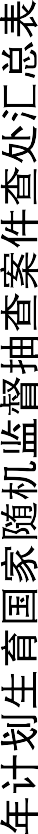 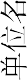 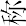 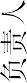 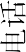 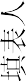 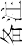 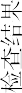 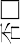 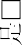 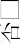 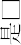 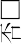 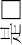 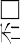 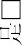 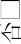 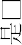 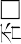 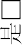 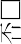 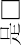 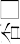 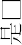 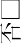 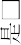 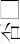 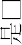 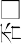 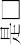 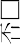 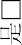 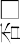 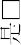 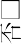 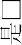 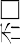 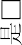 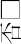 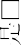 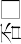 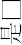 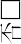 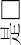 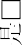 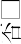 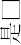 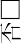 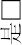 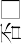 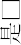 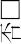 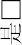 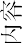 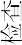 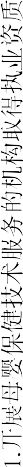 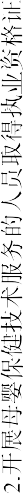 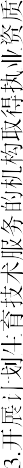 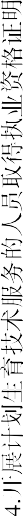 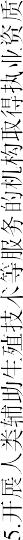 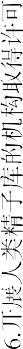 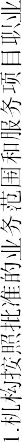 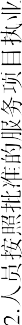 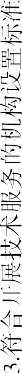 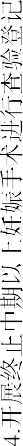 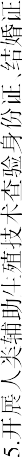 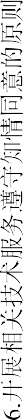 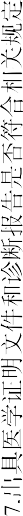 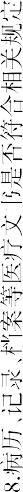 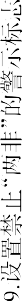 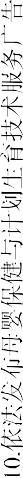 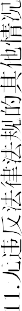 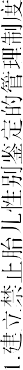 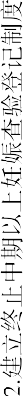 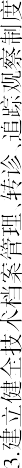 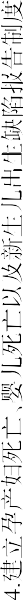 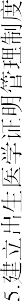 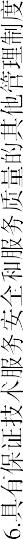 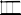 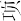 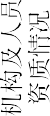 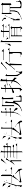 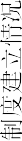 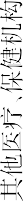 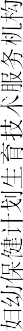 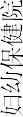 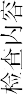 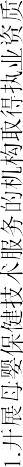 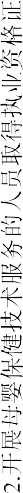 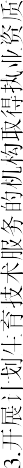 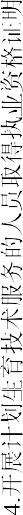 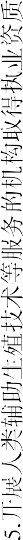 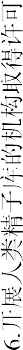 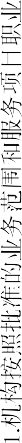 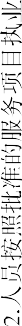 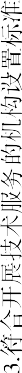 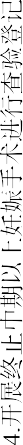 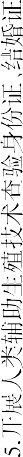 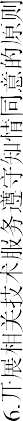 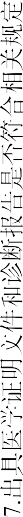 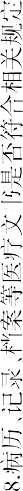 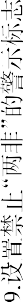 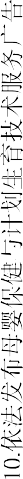 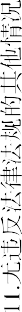 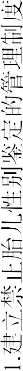 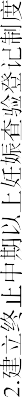 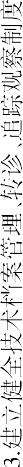 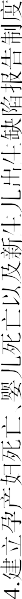 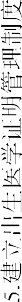 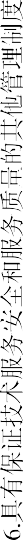 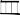 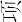 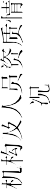 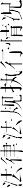 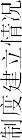 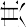 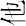 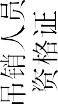 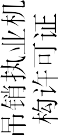 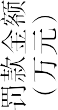 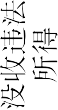 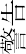 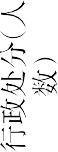 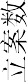 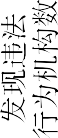 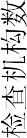 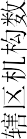 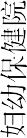 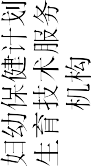 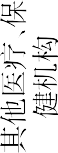 